              Поиграем дома.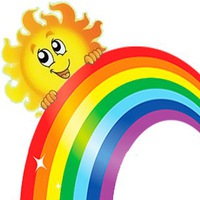     Разноцветные  игры со словом.(для детей старшего дошкольного возраста)Играть можно, перебрасывая друг другу мяч. Так будет  намного веселее и интереснее.«Приласкай словечко» (учим детей использовать уменьшительно-ласкательные суффиксы прилагательных по родам и во множественном числе). Образец:Взрослый произносит : красный, ребёнок : красненький.Красная-красненькая, красное-красненькое, красные-красненькие.И так далее с названиями других цветов и оттенков.«Каждый знает, что такого цвета бывает…» (учим ребёнка согласовывать прилагательное с существительным в роде и числе).Взрослый говорит: «Сейчас мы будем называть всё, что бывает жёлтое.Перебрасывая друг другу мяч, произносим по очереди словосочетания:Жёлтое солнце, жёлтое ведро, жёлтое мороженое, …Жёлтая: луна, роза, чашка, футболка, …Жёлтый: шарик, цыплёнок, обруч, свитер, …Жёлтые: ботинки, сапоги, носки, тапки, часы, …Итак далее с названиями других цветов и оттенков. Не забывайте  особо выделять голосом  окончания слов.Учим озвучивать неполноту признака, в данном случае -  цвета с помощью суффикса –оват- Взрослый произносит: жёлтый, а ребёнок в ответ: желтоватый,жёлтая-желтоватаяжёлтое-желтоватое,жёлтые-желтоватые.И  т.д. с  названиями других цветов и оттенков:Учим ребёнка, как сказать, если оттенок  светлее основного цвета?Взрослый: Светлее жёлтого какой цвет? Ребёнок: Светло-жёлтый. И т.д.Учим ребёнка образовывать глагол от прилагательного.Взрослый: Что делает всё чёрное? Ребёнок: Чернеет. И т.д.А теперь наоборот. Взрослый: Что у нас чернеет? Ребёнок: Чернеет земля, уголь, грач, туча, … И т.д.Учим образовывать существительное от прилагательного.Взрослый: Я скажу тебе чёрный, а ты мне… Ребёнок: Чернота.И т.д.: белый-белизна, зелёный-зелень, красный-краснота, синий-синева, жёлтый-желтизна, голубой-голубизна.Учим образовывать сравнительную степень прилагательных.Взрослый: У меня помидор красный. Ребёнок: А у меня ещё краснее.Слова для взрослого : жёлтый лимон, оранжевый апельсин, синий шар, зелёный листок, голубое небо, розовые щёки, чёрные туфли, …«Собираем» предметы, которые никогда не бывают чёрного цвета.Ребёнок: Никогда не бывает чёрным медицинский халат, солнце, …И т.д. с другими цветами и оттенками.